GRZYBY W NASZYCH LASACH – KARTA PRACYKorzystając z „Atlasu Grzybów Doliny Baryczy” nazwij przedstawione grzyby i wskaż czy są jadalne!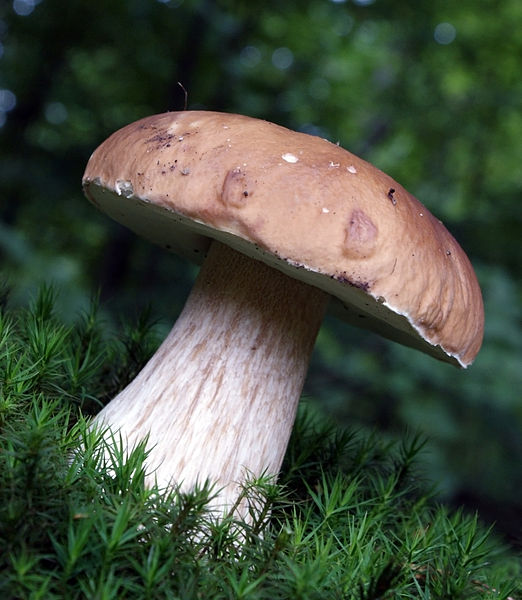 Nazwa: …………………………………………………………Jadalny / Trujący  (skreśl niewłaściwe)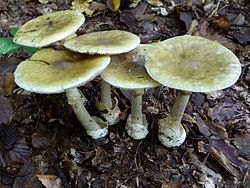 Nazwa: …………………………………………………………Jadalny / Trujący  (skreśl niewłaściwe)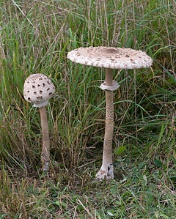 Nazwa: …………………………………………………………Jadalny / Trujący  (skreśl niewłaściwe)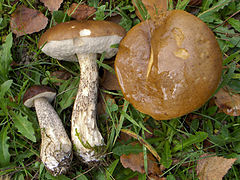 Nazwa: …………………………………………………………Jadalny / Trujący  (skreśl niewłaściwe)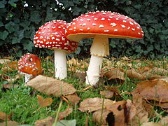 Nazwa: …………………………………………………………Jadalny / Trujący  (skreśl niewłaściwe)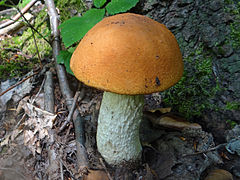 Nazwa: …………………………………………………………Jadalny / Trujący  (skreśl niewłaściwe)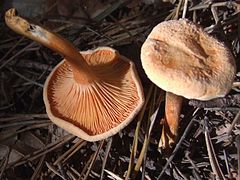 Nazwa: …………………………………………………………Jadalny / Trujący  (skreśl niewłaściwe)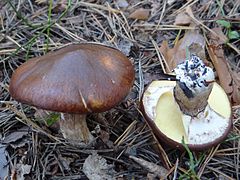 Nazwa: …………………………………………………………Jadalny / Trujący  (skreśl niewłaściwe)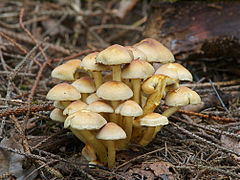 Nazwa: …………………………………………………………Jadalny / Trujący  (skreśl niewłaściwe)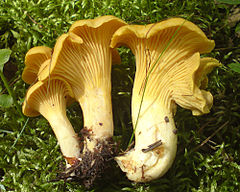 Nazwa: …………………………………………………………Jadalny / Trujący  (skreśl niewłaściwe)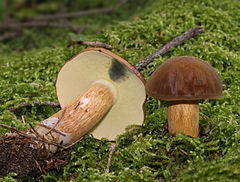 Nazwa: …………………………………………………………Jadalny / Trujący  (skreśl niewłaściwe)